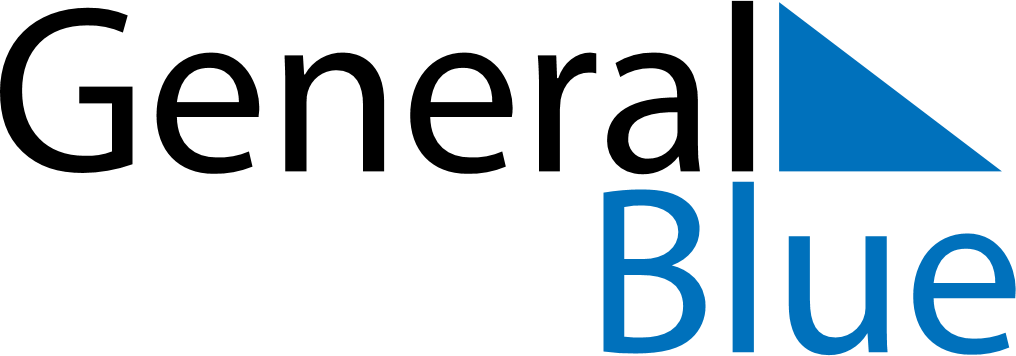 April 2030April 2030April 2030April 2030GermanyGermanyGermanyMondayTuesdayWednesdayThursdayFridaySaturdaySaturdaySunday12345667891011121313141516171819202021Maundy ThursdayGood FridayEaster Sunday2223242526272728Easter Monday2930